Nambour station accessibility upgrade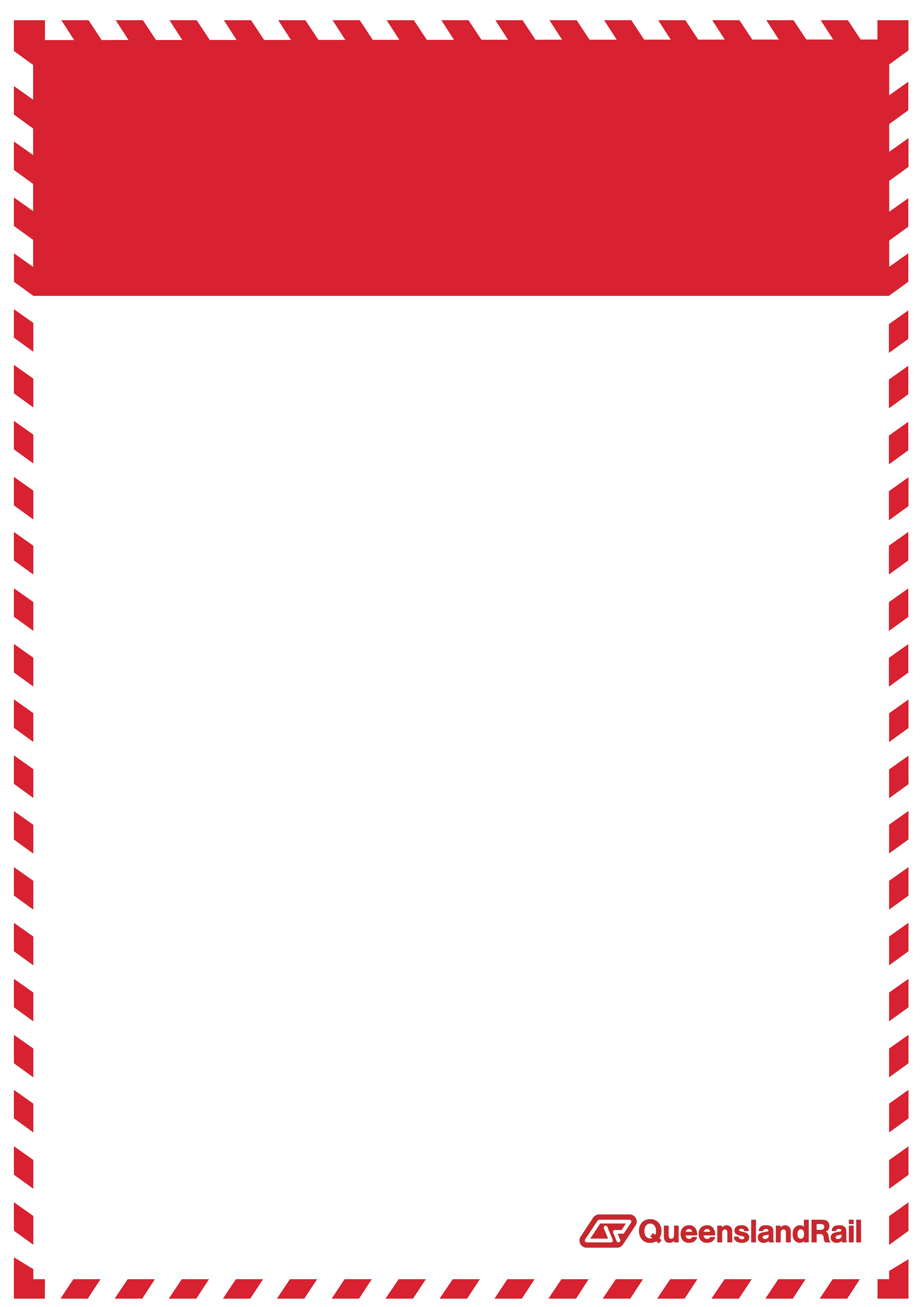 Night works – 
February 2017As part of the Nambour station accessibility upgrade, night works will occur on selected dates in February, between the hours of 10pm and 5.30am each night.Track works (Saturday 11 February) and signalling works (Sunday 12 February) will be undertaken near the station in preparation for platform changes as upgrade works commence on the northern section of platform 1.Due to the nature of these activities and for the safety of project workers, these works must be undertaken at night when there is no activity on the line. Scheduled night worksKeeping you informedThe Nambour station accessibility upgrade is part of Queensland Rail’s $212 million upgrade program and is expected to be completed in March 2017, weather and construction conditions permitting. Queensland Rail is committed to keeping stakeholders and the community informed about this project. For more information, please contact the Stakeholder Engagement team on 1800 722 203 (free call), email stationsupgrade@qr.com.au or visit www.queenslandrail.com.auLocationDates and hours of workType of workNambour station10pm to 5.30am the next morning on the following nights:Saturday 11 February Sunday 12 February(over 2 nights)Track and signalling works:Moving of railUse of on-track vehicles and equipment, machinery, light towers, hand tools and construction vehicles with reversing beepers.Residents and businesses adjacent to Nambour station may experience some noise from on-track activities and truck movements around the work site. Mobile lighting towers will be used during night works.Every effort will be made to carry out these works with minimal disruption. Queensland Rail apologises for any inconvenience and thanks the local community for their cooperation during these important works.Residents and businesses adjacent to Nambour station may experience some noise from on-track activities and truck movements around the work site. Mobile lighting towers will be used during night works.Every effort will be made to carry out these works with minimal disruption. Queensland Rail apologises for any inconvenience and thanks the local community for their cooperation during these important works.Residents and businesses adjacent to Nambour station may experience some noise from on-track activities and truck movements around the work site. Mobile lighting towers will be used during night works.Every effort will be made to carry out these works with minimal disruption. Queensland Rail apologises for any inconvenience and thanks the local community for their cooperation during these important works.